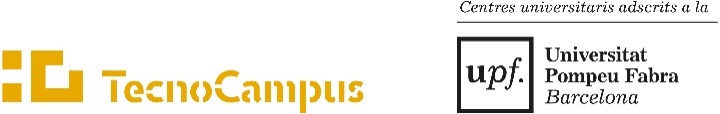 Indica l’estudi que has de matricular:	Indica el nom del Cicle Formatiu de Grau Superior cursat:Indica el nom de les assignatures a convalidar per aquest curs acadèmic: Signatura del sol·licitantMataró,      de/d’                                      de  201 SOL·LICITUD DE CONVALIDACIÓ DE CRÈDITS ENTRE CFGS I ESTUDIS DE GRAUNom i cognoms:      Nom i cognoms:      DNI:      Telèfon:      Correu electrònic:      Correu electrònic:      AdE i GI                                                                                                                                                                                                                                                                                                                                                                                                                                                                                                                                                                                            AudiovisualsCAFEAdE i GI (docència en anglès)                                                                                                                                                                                                                                                                                                                                                                                                                                                                                                                                                                                     Doble AdE/MàrquetingDoble Turisme/Ade i GI                                                                                                                                                                                                                                                                                                                                                                                                                                                                                                                                                  Doble Fisioteràpia/CAFEElectrònicaInfermeriaInformàtica Logística                                                                                                                                                                                                                                                                                                                                                                                                                                                                                                                                      Màrqueting                                                                                                                                                                                                                                                                                                                                                                                                                                                                                                                  MecànicaTurisme                                                                                                                                                                                                                                                                                                                                                                                                                                                                                                                               Videojocs                                                                                                                                                                                                                                                                                                                                                                                                                                                                                                                                        ☐Doble Informàtica/Videojocs☐Fisioteràpia                                                                                                                                                                                                                                                                                                                                                                                                                                                                                                                                        Un cop convalidats els crèdits, l’estudiant ha d’abonar el 15% del seu valor per incorporar-los a l’expedient acadèmic. 